INTERESNA DEJAVNOST - ŠPORT 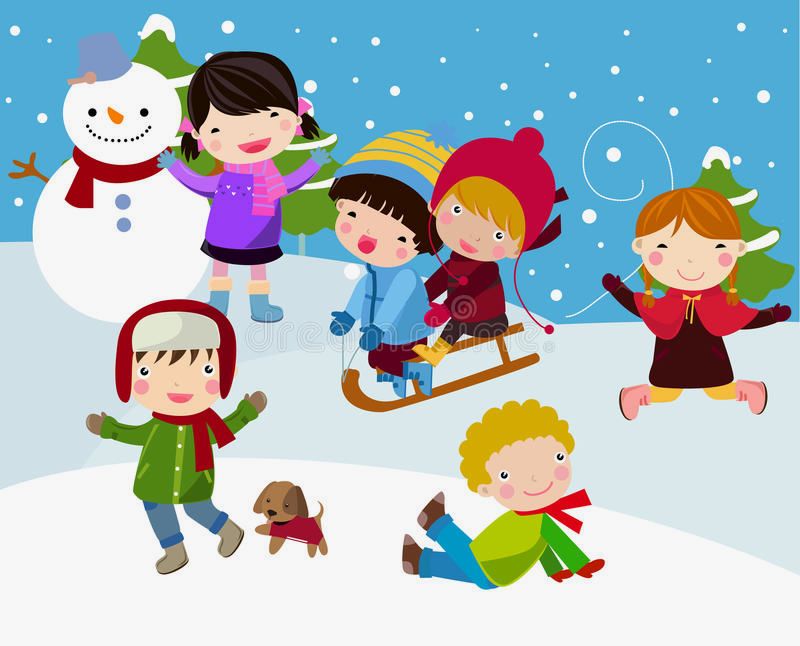 NAVODILA ZA DELO DOMA – 7. 12. – 11. 12. 2020Met žoge v cilj, če bo sneg pa uživaj v naravi (kepanje, izdelava sneženega moža…)Ogrevanje: Če imaš možnost, se s kom igraj igro lovljenja. Če te možnosti nimaš, teči v zmernem tempu 5 minut (lahko na mestu, lahko po hiši).Vaje: naredi vsaj 8 različnih vaj od glave do nog.Met žoge v cilj:Če imaš možnost, si z nekom podajaj žogo. Podajaj z eno roko od zgoraj (zgornja podaja). Žogo uloviš z obema rokama. Na začetku stojita tri korake narazen. Če žoge ne ujameš, oba ostaneta na svojem mestu, če pa jo ujameš, oba stopita korak nazaj.Če si ne moreš z nikomer podajati žoge, poskusi metati (zgornja podaja) žogo ob steno in jo ujeti z obema rokama. Vsakič, ko jo ujameš, naredi korak nazaj.Ciljanje različnih tarčOb steno in nanjo postavi različne tarče, npr. nalepi like, postavi prazne plastenke, stožce, kije, plišaste igrače, ... Z manjšo žogo poskusi zadeti tarčo. Če jo zadeneš, stopi korak nazaj. Ciljaj iz vedno daljše razdalje. Ti uspe?Umirjanje: spretnostna vaja: žogo vrzi z obema rokama v zrak, nad glavo, in jo poskusi ujeti z obema rokama na hrbtu.NALOGA: pošlji poročilo ali fotografijo opravljene naloge na e-naslov: antonija.zaksek@guest.arnes.siŽelim vam veliko zdravja in vas lepo pozdravljam,vaša učiteljica športa»DA PREŽENEMO VIRUS STRAN, GIBAJMO SE VSAK DAN!«